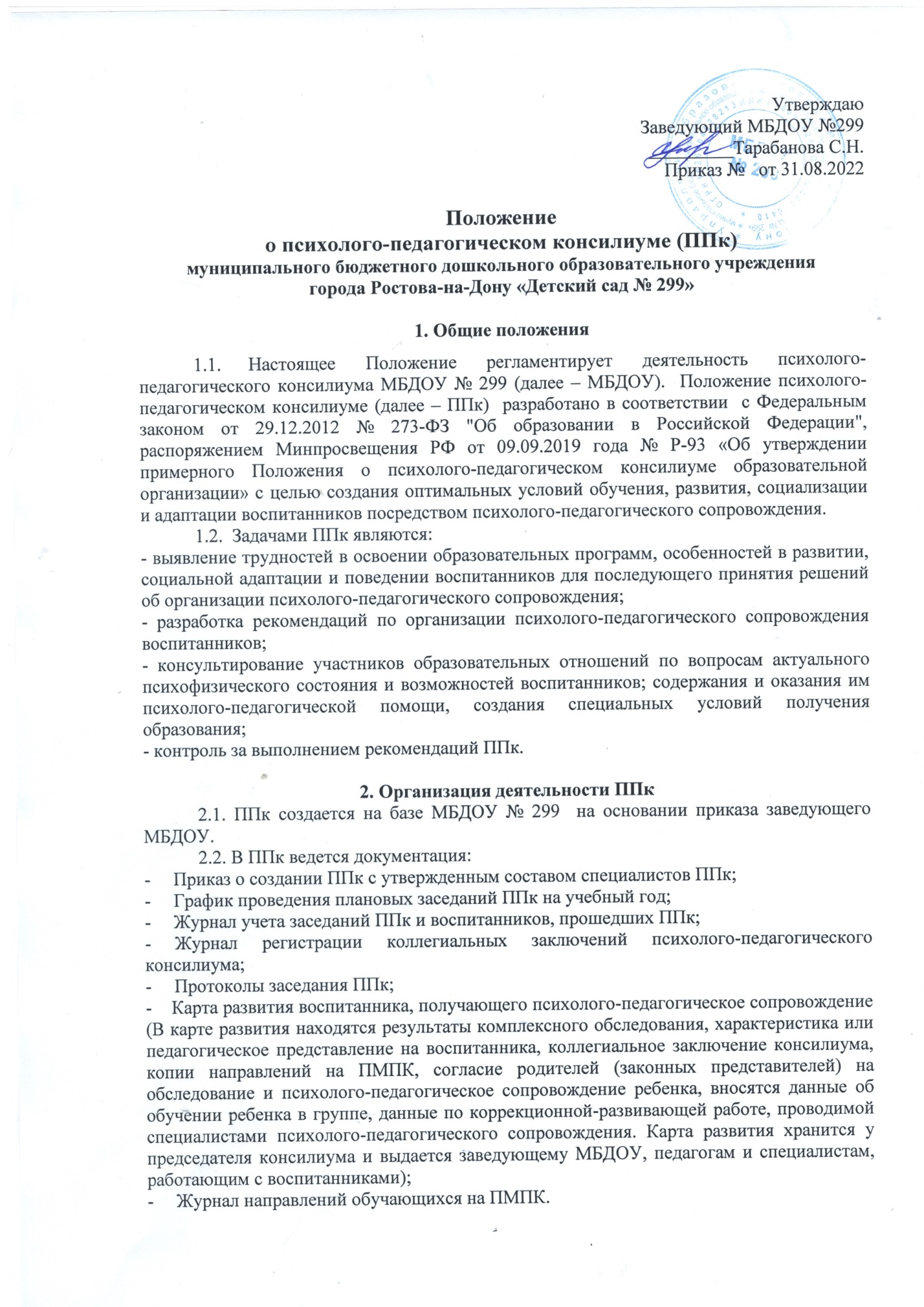 2.3. Документы ППк хранятся в МБДОУ в течении 5 лет.2.4. Общее руководство деятельностью ППк возлагается на заведующего МБДОУ. 2.5. Состав ППк: председатель ППк - заместитель заведующего по ВР, педагог-психолог, учитель-логопед, секретарь ППк (определенный из числа членов ППк).2.6. Заседания ППк проводятся под руководством Председателя ППк или лица, исполняющего его обязанности.2.7. Ход заседания фиксируется в протоколе (приложение 1).Протокол ППк оформляется не позднее пяти рабочих дней после проведения заседания и подписывается всеми участниками заседания ППк.2.8. Коллегиальное решение ППк, содержащее обобщенную характеристику воспитанника и рекомендации по организации психолого-педагогического сопровождения, фиксируются в заключении (приложение 2). Заключение подписывается всеми членами ППк в день проведения заседания и содержит коллегиальный вывод с соответствующими рекомендациями, которые являются основанием для реализации психолого-педагогического сопровождения обследованного воспитанника.Коллегиальное заключение ППк доводится до сведения родителей (законных представителей) в день проведения заседания.В случае несогласия родителей (законных представителей) воспитанника с коллегиальным заключением ППк они выражают свое мнение в письменной форме в соответствующем разделе заключения ППк, а образовательный процесс осуществляется по ранее определенному образовательному маршруту в соответствии с соответствующим федеральным государственным образовательным стандартом.Коллегиальное заключение ППк доводится до сведения педагогических работников, работающих с обследованным воспитанником, и специалистов, участвующих в его психолого-педагогическом сопровождении, не позднее трех рабочих дней после проведения заседания.2.9. При направлении воспитанника на психолого-медико-педагогическую комиссию (далее - ПМПК) оформляется Представление ППк на воспитанников (приложение 3). Представление ППк на воспитанника для предоставления на ПМПК выдается родителям (законным представителям) под личную подпись.3. Режим деятельности ППк3.1.  Заседания ППк проводятся как плановые, так и внеплановые.3.2. Плановые заседания ППк проводятся в соответствии с графиком проведения, но не реже одного раза в полугодие, для оценки динамики обучения и коррекции для внесения (при необходимости) изменений и дополнений в рекомендации по организации психолого-педагогического сопровождения воспитанника.3.3. Внеплановые заседания ППк проводятся при зачислении нового воспитанника, нуждающегося в психолого-педагогическом сопровождении; при отрицательной (положительной) динамике обучения и развития воспитанника; при возникновении новых обстоятельств, влияющих на обучение и развитие воспитанника в соответствии с запросами родителей (законных представителей) воспитанника; с целью решения конфликтных ситуаций и других случаях.3.4. При проведении ППк учитываются результаты освоения содержания образовательной программы, комплексного обследования специалистами ППк, степень социализации и адаптации воспитанника.На основании полученных данных разрабатываются рекомендации для участников образовательных отношений по организации психолого-педагогического сопровождения воспитанника.3.5. Деятельность специалистов ППк осуществляется бесплатно. 3.6. Специалисты, включенные в состав ППк, выполняют работу в рамках основного рабочего времени, составляя индивидуальный план работы в соответствии с планом заседаний ППк, а также запросами участников образовательных отношений на обследование и организацию комплексного сопровождения воспитанника. Специалистам ППк за увеличение объема работ устанавливается доплата, предусмотренная Положением «О компенсационных выплатах сотрудникам МБДОУ № 299» 
4. Проведение обследования4.1. Процедура и продолжительность обследования ППк определяются исходя из задач обследования, а также возрастных, психофизических и иных индивидуальных особенностей обследуемого воспитанника.4.2. Обследование воспитанника специалистами ППк осуществляется по инициативе родителей (законных представителей) или сотрудников МБДОУ с письменного согласия родителей (законных представителей) (приложение 4).4.3. Секретарь ППк по согласованию с председателем ППк заблаговременно информирует членов ППк о предстоящем заседании ППк, организует подготовку и проведение заседания ППк.4.4. На период подготовки к ППк и последующей реализации рекомендаций воспитаннику назначается ведущий специалист (учитель-логопед или педагог-психолог). Ведущий специалист представляет обучающегося на ППк и выходит с инициативой повторных обсуждений на ППк (при необходимости).4.5. По данным обследования каждым специалистом составляется заключение и разрабатываются рекомендации.На заседании ППк обсуждаются результаты обследования ребенка каждым специалистом, составляется коллегиальное заключение ППк.4.6. Родители (законные представители) имеют право принимать участие в обсуждении результатов освоения содержания образовательной программы, комплексного обследования специалистами ППк, степени социализации и адаптации  воспитанника.5. Содержание рекомендаций ППк по организации
психолого-педагогического сопровождения воспитанника5.1. Рекомендации ППк по организации психолого-педагогического сопровождения воспитанника с ограниченными возможностями здоровья конкретизируют, дополняют рекомендации ПМПК и могут включать в том числе:- разработку адаптированной основной общеобразовательной программы (АООП);- разработку индивидуального образовательного маршрута воспитанника;- предоставление услуг ассистента (помощника),  оказывающего воспитаннику необходимую техническую помощь, в том числе на период адаптации воспитанника в МБДОУ на определенное время или  на постоянной основе.- другие условия психолого-педагогического сопровождения в рамках компетенции МБДОУ.5.2. В ситуации, когда эффективность реализации образовательной программы, рекомендованной ПМПК, программы психолого-педагогического сопровождения ребенка с ограниченными возможностями здоровья и эффективность деятельности специалистов МБДОУ минимальны, отсутствуют или имеют негативную направленность, а состояние ребенка ухудшается, ППк может быть принято решение о необходимости повторного прохождения ПМПК.5.3. Рекомендации по организации психолого-педагогического сопровождения воспитанника реализуются на основании письменного согласия родителей (законных представителей).Приложение 1муниципальное бюджетное дошкольное образовательное учреждениегорода Ростова-на-Дону «Детский сад № 299»________________________________________________________________344056 г. Ростов-на-Дону						           тел.252-40-71пер. Беломорский, 16                  					Протокол заседания психолого-педагогического консилиумаМБДОУ № 299№ ____                                                                                                от "__" __________ 20__ г.    Присутствовали: И.О.Фамилия (должность в МБДОУ, роль в  ППк),  И.О.Фамилия(мать/отец ФИО воспитанника).Повестка дня:    1. ...    2. ...Ход заседания ППк:    1. ...    2. ...Решение ППк:    1. ...    2. ...Приложения  (характеристики,   представления  на  воспитанника,  результатыпродуктивной деятельности воспитанника и другие необходимые материалы):    1. ...    2. ...    Председатель ППк ______________________________________ И.О.Фамилия    Члены ППк:        И.О.Фамилия        И.О.Фамилия    Другие присутствующие на заседании:        И.О.Фамилия        И.О.ФамилияПриложение 2муниципальное бюджетное дошкольное образовательное учреждениегорода Ростова-на-Дону «Детский сад № 299»________________________________________________________________344056 г. Ростов-на-Дону						                   тел.252-40-71пер. Беломорский, 16Коллегиальное заключение психолого-педагогическогоконсилиума МБДОУ № 299Дата "__" _____________ 20__ года                              Общие сведенияФИО воспитанника:Дата рождения воспитанника:                                                       группа:Образовательная программа:Причина направления на ППк:                       Коллегиальное заключение ППкПриложение:    (планы   коррекционно-развивающей   работы,   индивидуальныйобразовательный маршрут и другие необходимые материалы):    Председатель ППк _________________________________ И.О.Фамилия    Члены ППк:        И.О.Фамилия        И.О.ФамилияС решением ознакомлен(а) _____________/____________________________________(подпись и ФИО (полностью) родителя (законного представителя)С решением согласен (на) _____________/____________________________________(подпись и ФИО (полностью) родителя (законного представителя)С решением согласен(на) частично, не согласен(на) с пунктами: _________________________________________________________________________________________________________________________________________________________________________________/____________________________________________________________(подпись и ФИО (полностью) родителя (законного представителя)Приложение 3Представление психолого-педагогического консилиума
на воспитанника для предоставления на ПМПК
(ФИО, дата рождения, группа)Общие сведения:- дата поступления в образовательную организацию;- программа обучения (полное наименование);- форма организации образования в группе: комбинированной направленности, компенсирующей направленности, общеразвивающая, присмотра и ухода, кратковременного пребывания, Лекотека и др.);- факты, способные повлиять на поведение и успеваемость ребенка (в образовательной организации): переход из одной образовательной организации в другую образовательную организацию (причины), перевод в состав другой группы, замена воспитателя (однократная, повторная), межличностные конфликты в среде сверстников; конфликт семьи с образовательной организацией, обучение на основе индивидуального образовательного маршрута, повторное обучение, наличие частых, хронических заболеваний или пропусков МБДОУ и др.;- состав семьи (перечислить, с кем проживает ребенок - родственные отношения и количество детей/взрослых);- трудности, переживаемые в семье (материальные, хроническая психотравматизация, особо отмечается наличие жестокого отношения к ребенку, факт проживания совместно с ребенком родственников с асоциальным или антисоциальным поведением, психическими расстройствами - в том числе братья/сестры с нарушениями развития, плохое владение русским языком одного или нескольких членов семьи, низкий уровень образования членов семьи, больше всего занимающихся ребенком).Информация об условиях и результатах образования ребенка в образовательной организации:1. Краткая характеристика познавательного, речевого, двигательного, коммуникативно-личностного развития ребенка на момент поступления в образовательную организацию: качественно в соотношении с возрастными нормами развития (значительно отставало, отставало, неравномерно отставало, частично опережало).2. Краткая характеристика познавательного, речевого, двигательного, коммуникативно-личностного развития ребенка на момент подготовки характеристики: качественно в соотношении с возрастными нормами развития (значительно отстает, отстает, неравномерно отстает, частично опережает).3. Динамика (показатели) познавательного, речевого, двигательного, коммуникативно-личностного развития (по каждой из перечисленных линий): крайне незначительная, незначительная, неравномерная, достаточная.4. Динамика (показатели) деятельности (практической, игровой, продуктивной) за период нахождения в образовательной организации.5. Динамика освоения программного материала:- программа, по которой обучается ребенок (авторы или название ОП/АОП);- соответствие объема знаний, умений и навыков требованиям программы обучающегося по программе дошкольного образования: достижение целевых ориентиров в соответствии с годом обучения в отдельных образовательных областях: (фактически отсутствует, крайне незначительна, невысокая, неравномерная).6. Особенности, влияющие на результативность обучения: мотивация к обучению (фактически не проявляется, недостаточная, нестабильная), сензитивность в отношениях с педагогами в учебной деятельности (на критику обижается, дает аффективную вспышку протеста, прекращает деятельность, фактически не реагирует, другое), качество деятельности при этом (ухудшается, остается без изменений, снижается), эмоциональная напряженность при необходимости публичного ответа, и пр. (высокая, неравномерная, нестабильная, не выявляется), истощаемость (высокая, с очевидным снижением качества деятельности и пр., умеренная, незначительная) и др.7. Отношение семьи к трудностям ребенка (от игнорирования до готовности к сотрудничеству), наличие других родственников или близких людей, пытающихся оказать поддержку, факты дополнительных (оплачиваемых родителями) занятий с ребенком (занятия с логопедом, дефектологом, психологом).8. Получаемая коррекционно-развивающая, психолого-педагогическая помощь (конкретизировать); (занятия с логопедом, дефектологом, психологом, - указать длительность, т.е. когда начались/закончились занятия), регулярность посещения этих занятий.9. Общий вывод о необходимости уточнения, изменения, подтверждения образовательного маршрута, создания условий для коррекции нарушений развития и социальной адаптации и/или условий проведения индивидуальной профилактической работы.Дата составления документа.Подпись председателя ППк. Печать образовательной организации.Приложение 4         Согласие родителей (законных представителей) воспитанника           на проведение психолого-педагогического обследования                             специалистами ППкЯ, ________________________________________________________________________              ФИО родителя (законного представителя) воспитанника______________________________________________________________________________________________________________________________________________________                (номер, серия паспорта, когда и кем выдан)являясь родителем (законным представителем) _______________________________          (нужное подчеркнуть)______________________________________________________________________________________________________________________________________________________(ФИО, группа, в которой находится воспитанник, дата (дд.мм.гг.) рождения)Выражаю согласие на проведение психолого-педагогического обследования."__" ________ 20__ г./___________/_________________________________________                       (подпись)          (расшифровка подписи)Психолого-педагогические  консилиумы  образовательных  организаций(ППк):  осуществляют  выявление  трудностей  в  освоении  образовательныхпрограмм,  в  том  числе  адаптированных,  особенностей  в  развитии,  социальной адаптации и поведении воспитанников;  разрабатывают  рекомендации  по  организации  психолого-педагогического  сопровождения  воспитанников с  ограниченными  возможностями здоровья  конкретизируют, дополняют рекомендации ПМПК и могут включать в том числе:   разработку  адаптированной  основной  общеобразовательной  программы;индивидуального  учебного  плана  обучающегося;  адаптацию  учебных  и  контрольно-измерительных  материалов;  определяет  содержание  услуг  тьютора,  ассистента(помощника),  оказывающего  воспитаннику необходимую  техническую  помощь, услуг  по  сурдопереводу,  тифлопереводу,  тифлосурдопереводу  (индивидуально  илина  группу  обучающихся),  в  том  числе  на  период  адаптации  воспитанника  в учреждении на постоянной основе;   проведение  групповых  и  (или)  индивидуальных  коррекционно-развивающих  и  компенсирующих  занятий  с  воспитанниками;  определение необходимости дополнительного выходного дня;   организация  дополнительной  двигательной  нагрузки  в  течение  дня  или  снижение  двигательной  нагрузки;  предоставление  дополнительныхперерывов  для  приема  пищи,  лекарств;  другие  условия  психолого-педагогическогосопровождения в рамках компетенции учреждения;  консультируют  участников  образовательных  отношений  по  вопросамактуального  психофизического  состояния  и  возможностей  обучающихся;содержания  и  оказания  им  психолого-педагогической  помощи,  созданияспециальных условий получения образования;  осуществляют контроль за выполнением рекомендаций ППк.Приложение 1Документация ППк1. Приказ о создании ППк с утвержденным составом специалистов ППк;2. Положение о ППк;3. График проведения плановых заседаний ППк на учебный год;4. Журнал учета заседаний ППк и обучающихся, прошедших ППк по форме:--------------------------------<*> - утверждение плана работы ППк; утверждение плана мероприятий по выявлению обучающихся с особыми образовательными потребностями; проведение комплексного обследования обучающегося; обсуждение результатов комплексного обследования; обсуждение результатов образовательной, воспитательной и коррекционной работы с обучающимся; зачисление обучающихся на коррекционные занятия; направление обучающихся в ПМПК; составление и утверждение индивидуальных образовательных маршрутов (по форме определяемой образовательной организацией); экспертиза адаптированных основных образовательных программ ОО; оценка эффективности и анализ результатов коррекционно-развивающей работы с обучающимися и другие варианты тематик.5. Журнал регистрации коллегиальных заключений психолого-педагогического консилиума по форме:6. Протоколы заседания ППк;7. Карта развития обучающегося, получающего психолого-педагогическое сопровождение (В карте развития находятся результаты комплексного обследования, характеристика или педагогическое представление на обучающегося, коллегиальное заключение консилиума, копии направлений на ПМПК, согласие родителей (законных представителей) на обследование и психолого-педагогическое сопровождение ребенка, вносятся данные об обучении ребенка в классе/группе, данные по коррекционной-развивающей работе, проводимой специалистами психолого-педагогического сопровождения. Карта развития хранится у председателя консилиума и выдается руководящим работникам ОО, педагогам и специалистам, работающим с обучающимся).8. Журнал направлений обучающихся на ПМПК по форме:(выводы об имеющихся у ребенка трудностях (без указания диагноза) в развитии, обучении, адаптации (исходя из актуального запроса) и о мерах, необходимых для разрешения этих трудностей, включая определение видов, сроков оказания психолого-педагогической помощи.Рекомендации педагогамРекомендации родителямNДатаТематика заседания <*>Вид консилиума (плановый/внеплановый)N п/пФИО обучающегося, класс/группаДата рожденияИнициатор обращенияПовод обращения в ППкКоллегиальное заключениеРезультат обращенияN п/пФИО обучающегося, класс/группаДата рожденияЦель направленияПричина направленияОтметка о получении направления родителямиПолучено: далее перечень документов, переданных родителям (законным представителям)Я, ФИО родителя (законного представителя) пакет документов получил(а)."__" ____________ 20__ г.Подпись:Расшифровка: _________________